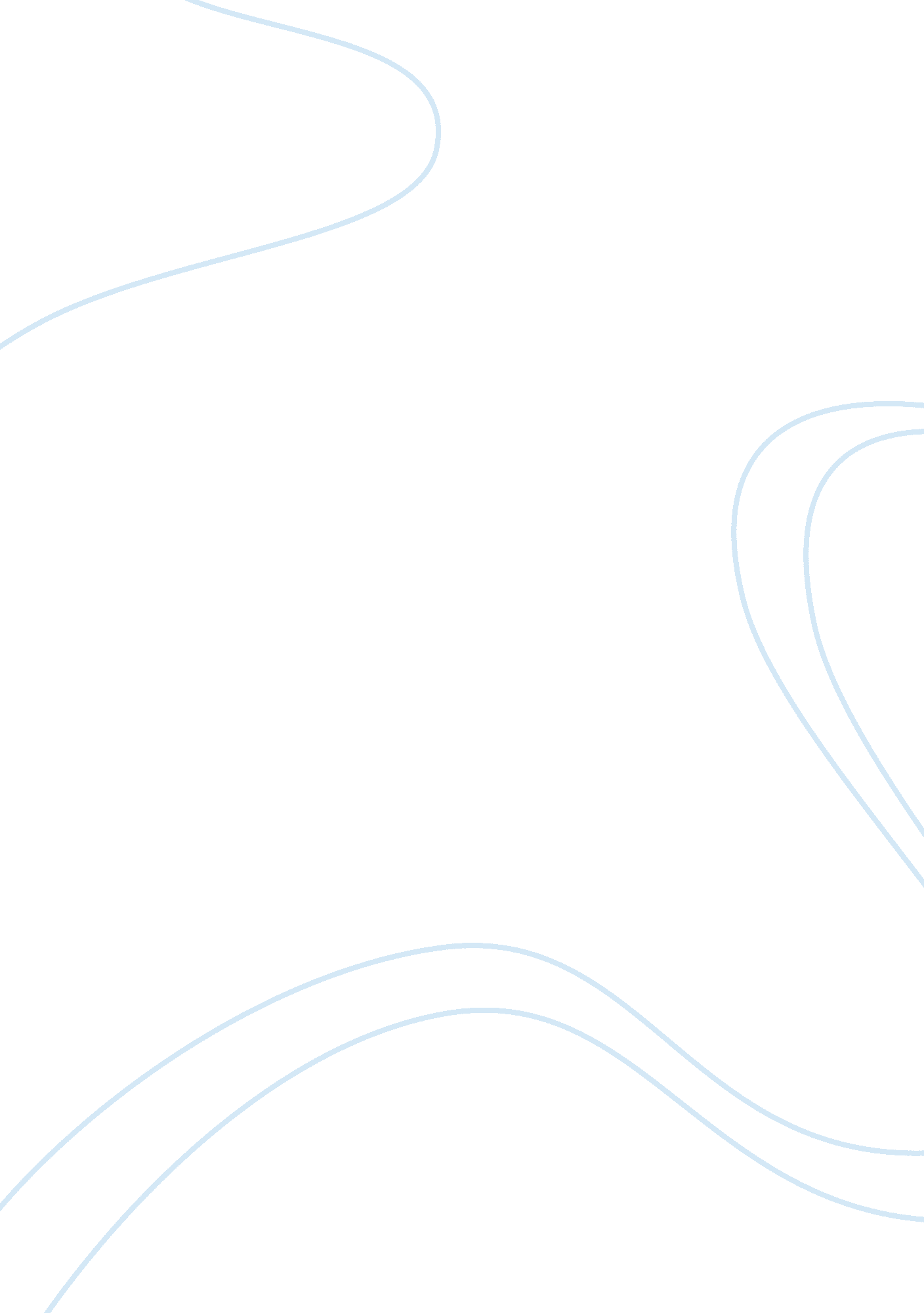 Billy elliot directed by stephen deadlyEntertainment, Movie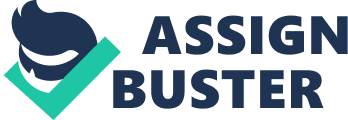 Describe at least ONE idea that was worth learning about in the text(s). Explain why the idea was worth learning about in the text(s) as a whole, using examples of visual and / oral language features to support your Ideas. In the film 'Billy Elliot' directed by Stephen Deadly, a memorable Idea that was worth learning about was that we should persevere In following ourdreams. Billy shows this throughout the film by his determination and halls passion In ballet dancing. He is also willing to make sacrifices and does whatever it takes for him to fulfill his dream. Deadly uses different film techniques to demonstrate the different emotion Billy expresses when he dances in contrast to the emotion he feels at home around all the mining, violenceand working classenvironment. Dancing is shown from the beginning of the film to the end, but he does not realize this in the beginning because he was so caught up in what his father wanted and theirfamilytradition than for what he wanted for himself. The idea of persevering in following our dreams Is worth learning about because If there is something that you enjoy doing and continue to do It, It can take you to so many places you would never think of. In the film, It Is evident that Billy knows what he wants to do. He shows It In the beginning where the director shows a close up camera shot on the record player, where Billy places the needle on the record exactly where " l was dancing when I was 12" starts, it gives us a hint that 12 year old Billy has a passion for dancing. Deadly also uses extreme close-up on Billy's face, arms, hands and legs bouncing into frame o demonstrate the love Billy has for dance and thehappinesshe feels when he in the dancing mood. Billy expresses the same happiness in the scene at the Royal Ballet School for his audition. The way he dances, it signifies the freedom Billy feels when he is dancing. " Don't know. Sorts feels good. Sorts stiff and that, but once I get going... Then I like, forget everything. And sorts disappear. Like, I feel a change in my whole body. I'm Just there, flying like a bird. Like electricity. Yeah like electricity. This scene made us aware that Billy expresses himself better through dance than In words. When Billy says that he feels a change In his body and that he feels as If he Is flying Like a bird, he Is describing his feeling of freedom. The way he dances Is Like ballet just takes him away from all the miner strikes, problems at home and trouble that happens in their neighborhood. This is important because it teaches us to go after something that we are good at and enjoy doing because the things you are good at can give you multiple choices in the future than something that you have less knowledge about. Another reason why it is worth learning about following your dreams is because it is so easy for people to give up when they feel as if they are going to fall and never have the courage to pick themselves back up. We need to never give up on our dreams and do all that we can to go after them. Billy does this by rebelling towards his father and his families' knowing that there could be consequences. For example, in the middle of the film where his father Jacky finds out that his son Billy Is taking lessons for ballet. Belly's father did not like the fact that his son does a sport Involving girls, dancing and tutus. " Alright for your nana, for girls. No, not for lads Billy. Lads do football or boxing... Or wrestling. Not frigging' ballet. " So doing it because she believes that he has a talent in dance. " This'll sound strange, Billy, but for some time now Vive been thinking' of the Royal Ballet School. " This shows that Mrs.. Wilkinson strongly believes in Billy and knows that he could possibly have a great future ahead as a ballet dancer. So then Billy decides to take private lessons with Mrs.. Wilkinson so that he can practice ballet without his father or his older brother Tony finding out. Near the middle of the film the director uses the two shot camera shot on Billy and Mrs.. Wilkinson doing their private ballet lessons with the boxing ring in the background to create a contrast between Billy doing ballet and him doing boxing. This shows that Billy is more confident in doing ballet and has the least knowledge in boxing as to why the boxing ring is in the background emphasizing that Billy will choose ballet over boxing. The shot also shows the relationship between the woo characters which is that they both have something in common and what they have in common is ballet. This is important to us because we have to learn to believe in ourselves and not to give up easily. Like what the screen writer said, " It is all about wanting something better and doing everything you can to achieve it. " The quote foreshadows that we must not discourage ourselves from persevering in following our dreams because when you succeed, it will be because you persevered and fought against fear and impossibilities. The last reason why following our dreams is worth earning about is because there will be times where we have to sacrifice things in order to accomplish something. In the film, Jacky, the father of Billy sacrifices his own pride so that his son Billy could live the dream that makes him happy and free instead of staying in town where the only thing that surrounds him is violence & miner strikes. " We're finished. Let's give the boy a chance" Jacky becomes a scab so that they could make enoughmoneyfor Billy to go to the Royal Ballet School. Even though Jacky knows that he could ruin his reputation by becoming one of the scabs, e began to realize that Billy deserves the chance to escape and follow his dreams and becoming a scab was the only way he could show Billy that he loves and caress for him. The director uses over the shoulder shot to show the emotions that cross Jacky face from Tony's point of view. From the emotions Jacky shows in this shot, illustrates that Jacky really cares for his son and would do anything for Billy to achieve his dream of becoming a dancer even if it means he will be hated by the people in his own town. This is important to us because we need to understand that e have to make sacrifices if we want to do something we are passionate about. To conclude my essay, the idea of persevering in following your dreams has been worth learning about because we start to understand that we there are things that we may have to sacrifice in order to achieve ourgoals. We also learn that we shouldn't give up easily because you never know, maybe you were Just inches away from making that dream successful but you discourage yourself with negativity and fear of making things possible. We learn from the character Billy in the film because he never gave p on his dream and was always inspired to do whatever it takes to fulfill his dream of becoming a ballet dancer. Another reason why this idea was worth learning about is because we need to be made clear of that dreams are not Just things that Just appear like a snap of your fingers, you have to actually work hard for it and hope for the best. Always fill your mind with the positive words like win, achieving, impossibility. " It's all about wanting something better and doing all you can to achieve it. " Lee Hall (Screen writer) By Danish Selene 